Right-click on image to Change Picture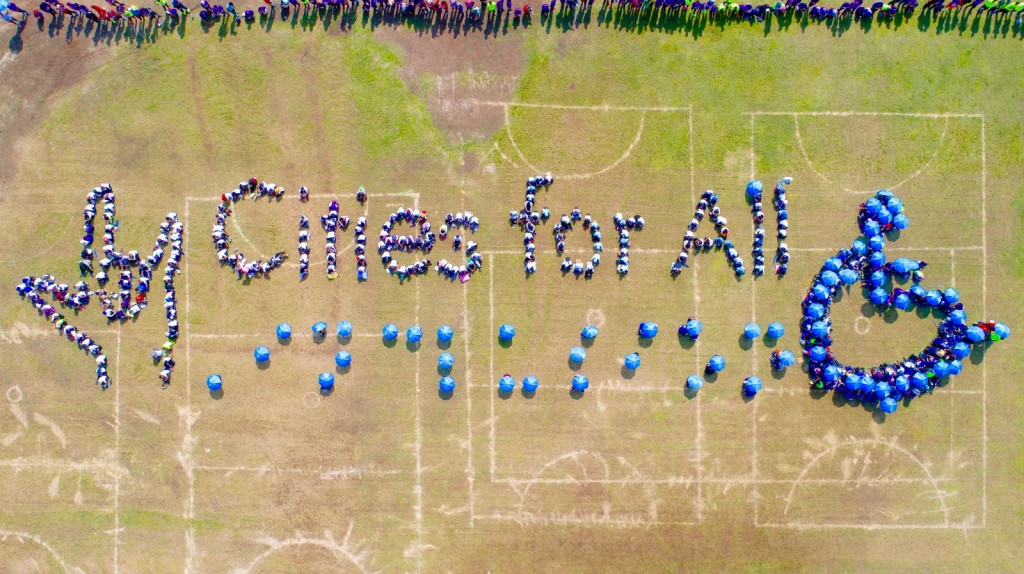 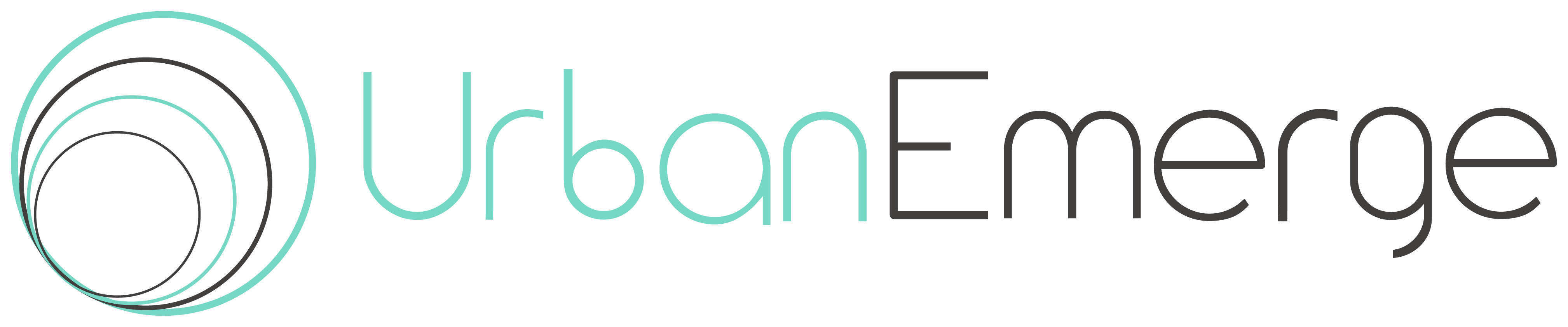 Table of ContentsAcronyms CP		Complimentary PathwayHAP		Humanitarian Admission ProgrammeILO		International Labour Organisation LGBT		Lesbian, gay, bisexual, and transgenderMENA		Middle East and North AfricaNGO		Non-Governmental OrganisationTBB		Talent Beyond BoundariesUNHCR 	United Nations High Commission for RefugeesUNRWA	United Nations Relief and Works Agency for Palestine Refugees VPRS 		Vulnerable Persons Resettlement Scheme IOM		International Organisation for MigrationHeading1.1	Sub-headingTextBullet pointsXxxxxxSub-headingText1.2.1	Sub-Sub-headingText1.2.2	Sub-Sub-headingText 1.2.3	Sub-Sub-headingText  Table template:2	HeadingText Sub-headingTextSub-headingTextSub-Sub-headingText Sub-Sub-headingText TextTextTextTextTextText